Match-Up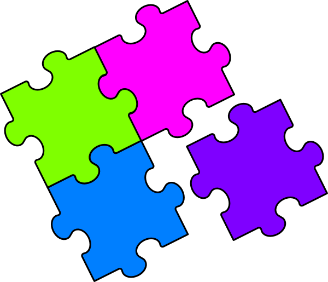 Expanding Brackets with Indices161127123813491451015AFKBGLCHMDINEJP123456789101112131415